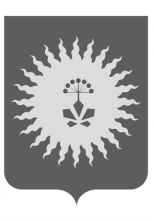 АДМИНИСТРАЦИЯАНУЧИНСКОГО МУНИЦИПАЛЬНОГО ОКРУГАПРИМОРСКОГО КРАЯП О С Т А Н О В Л Е Н И Е         09.01.2024г.                              с.Анучино                                       №  05                О внесении изменений в муниципальную программу   «Организации ритуальных услуг и содержании мест захоронения на территории Анучинского муниципального округа» на 2020-2024 годы, утвержденную постановлением Анучинского муниципального района от 30.09.2019 № 546 (ред.от 16.01.2023 №34)В соответствии с п. 4.2. «Порядка принятия решений о разработке муниципальных программ, их формирования, реализации и оценки эффективности в Анучинском муниципальном районе», утвержденного постановлением администрации Анучинского муниципального округа Приморского края от 27.12.2018 № 665, Уставом Анучинского муниципального округа Приморского края, администрация Анучинского муниципального округа Приморского края ПОСТАНОВЛЯЕТ:1.Внести в паспорт муниципальной программы «Организации ритуальных услуг и содержании мест захоронения на территории Анучинского муниципального округа» на 2020-2024 годы, постановлением Анучинского муниципального района от 30.09.2019 № 546  следующие изменения:1.1. Раздел «Объем средств бюджета Анучинского муниципального округа Приморского края на финансирование муниципальной программы и прогнозная оценка привлекаемых на реализацию ее целей средств федерального, краевого бюджетов» читать в следующей редакции: Объем средств бюджетных ассигнований на реализацию программы составляет   6 858, 8941 тыс. рублей, в том числе:2020 год –   00,0 тыс. рублей;2021 год – 557, 826 тыс. рублей;2022 год – 400, 00   тыс. рублей;2023 год – 2 167,678тыс. рублей;2024 год - 2633,390 тыс.рублей;2025 год – 550, 00 тыс.рублей;2026 год-   550,00 тыс.рублей.в том числе краевой бюджет- 816, 06813 тыс.руб.;2020 год-0,00 тыс. рублей;2021 год- 0,00 тыс. рублей;2022 год -0,00 тыс. рублей;2023 год -17,678 тыс. рублей.2024 год - 788 390,13 тыс. рублей;2025год – 5,00 тыс. рублей;2026 год – 5,00 тыс.рублей.Прогнозная оценка средств, привлекаемых на реализацию целей программы из краевого бюджета, составляет 816, 06813 тыс. рублей, в том числе:2020 год – 0,0 тыс. рублей;2021 год - 0,0 тыс. рублей;2022 год - 0,0 тыс. рублей;2023 год - 17,678 тыс. рублей;2024 год – 788 390,13 тыс. рублей;2025год – 5,00 тыс.рублей;2026 год – 5,00 тыс.руб. 1.2. Приложение № 3 «Информация о ресурсном обеспечении муниципальной программы за счет средств бюджета Анучинского муниципального округа Приморского края и прогнозная оценка привлекаемых на реализацию  ее целей средств федерального бюджета, краевого бюджета «Организация ритуальных услуг и содержание мест захоронения  на территории Анучинского муниципального округа» на 2020-2024 годы, читать в новой редакции (прилагается).2.Аппарату администрации Анучинского муниципального округа Приморского края (Бурдейной) опубликовать постановление в средствах массовой информации и разместить на официальном сайте администрации Анучинского муниципального округа Приморского края в информационно-телекоммуникационной сети Интернет.3.Настоящее постановление вступает в силу со дня его опубликования.4.Контроль за исполнением настоящего постановления оставляю за собой.Глава Анучинского муниципального округа                                                            С.А. Понуровский			Приложение 3		                   к постановлению                                	от«16.01»2023г.№34                                                                                                                                                                                                                                                                                                                           Информация	 о ресурсном обеспечении муниципальной программы за счет средств бюджета Анучинского муниципального округа  Приморского края и прогнозная оценка привлекаемых на реализацию ее целей средств федерального бюджета, краевого бюджета «Организация ритуальных услуг и содержание мест захоронения  на территории Анучинского муниципального округа» на 2020-2024 годыN п/пНаименование подпрограммы, основного мероприятия подпрограммы, отдельного мероприятия программыОтветственный исполнитель, соисполнитель/ГРБС <*> основного мероприятия подпрограммы, отдельного мероприятия программыИсточник ресурсного обеспеченияКод бюджетной классификацииКод бюджетной классификацииКод бюджетной классификацииКод бюджетной классификацииОценка расходов                                                                                                                                             Тыс.руб.Оценка расходов                                                                                                                                             Тыс.руб.Оценка расходов                                                                                                                                             Тыс.руб.Оценка расходов                                                                                                                                             Тыс.руб.Оценка расходов                                                                                                                                             Тыс.руб.Оценка расходов                                                                                                                                             Тыс.руб.Оценка расходов                                                                                                                                             Тыс.руб.N п/пНаименование подпрограммы, основного мероприятия подпрограммы, отдельного мероприятия программыОтветственный исполнитель, соисполнитель/ГРБС <*> основного мероприятия подпрограммы, отдельного мероприятия программыИсточник ресурсного обеспеченияГРБСРз ПрЦСРВРочередной финансовый год (2020)первый год планового периода (2021)второй год планового периода (2022)третий год планового периода (2023)четвертый год планового периода (2024)пятый год планового периода (2025)шестойгод планового периода (2026)1234567891011121314151.«Организации ритуальных услуг и содержание мест захоронения на территории Анучинского муниципального округа» на 2020-2024 годы»Отдел жизнеобеспечения администрации Анучинского муниципального округа Приморского краявсего90014001206300,00500,0350,002 100,01800,0500,0500,01.«Организации ритуальных услуг и содержание мест захоронения на территории Анучинского муниципального округа» на 2020-2024 годы»Отдел жизнеобеспечения администрации Анучинского муниципального округа Приморского краябюджет Анучинского муниципального округа Приморского края90014001206300,00500,0350,00 2 100 ,001800,0500,0500,02.Возмещение специализированной службе по вопросам похоронного дела стоимости услуг по гарантированному перечню услуг по погребению невостребованных труповОтдел жизнеобеспечения администрации Анучинского муниципального округа Приморского краявсего90014001206400,0050,050,0050,050,050,050,02.Возмещение специализированной службе по вопросам похоронного дела стоимости услуг по гарантированному перечню услуг по погребению невостребованных труповОтдел жизнеобеспечения администрации Анучинского муниципального округа Приморского краябюджет Анучинского муниципального округа Приморского края90014001206400,0050,00,0050,050,050,050,03.Расходы на осуществление отдельных государственных полномочий по возмещению специализированным службам по вопросам похоронного дела стоимости услуг по погребению умерших, не подлежащих обязательному социальному страхованиюОтдел жизнеобеспечения администрации Анучинского муниципального округа Приморского краявсего90014002931900,007,8260,0017,6780,000,000,003.Расходы на осуществление отдельных государственных полномочий по возмещению специализированным службам по вопросам похоронного дела стоимости услуг по погребению умерших, не подлежащих обязательному социальному страхованиюОтдел жизнеобеспечения администрации Анучинского муниципального округа Приморского краяКраевой бюджет 0,007,826       0,00   17,6780,000,000,004.Мероприятия по инвентаризации кладбищ, стен скорби, крематориев, а также мест захоронений на кладбищах и на стенах скорби,расположенных на территории Приморского краяОтдел жизнеобеспечения администрации Анучинского муниципального округа Приморского краяКраевой бюджет783 390,130,000,00Итого:Итого:Итого:0,00557,826400,002 167, 67802 633, 39013550,00550,00